First Name of Application CV No 1646040Whatsapp Mobile: +971504753686 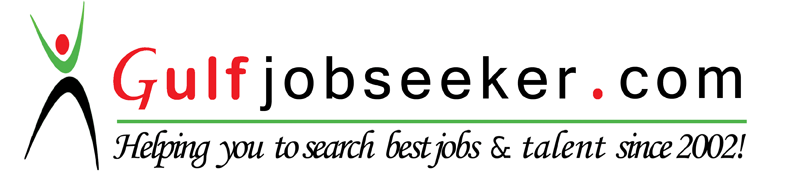 To get contact details of this candidate Purchase our CV Database Access on this link.http://www.gulfjobseeker.com/employer/services/buycvdatabase.phpD.O.B:                              30th September 1982Nationality:                  PakistaniWorking as:                  Sr. Medical SupervisorPosition applied for: Marketing ExecutiveOBJECTIVESeeking a challenging career with a progressive organization that will utilize my skills, abilities and education in management and product management to create integrated strategies to develop and expand existing customer sales and enhance brand/product evolution.EXPERIENCE  Global pharma – A Sanofi CompanySenior Medical Supervisor, Feb 2014 – presentCurrently managing the sales of Omeprazole, Irbesarten, Celecoxib and Amlodipine in Sharjah, Ajman, RAK, UAQ and Fujairah with 4 pepoleSuccessfully launched new molecules in my area with 100% success rate including Irbesartan, Celecoxib and some of them are enjoying top positions nowHave good business and personal relations with my customers including Internal medicine, cardiologists, GP’s and pharmacists of my areaManaging  RTDs (Round Table discussion) with top tier customers of my area and 2nd line customers to maintain academic relationship with them Working closely with product managers to develop forecast, develop promotional campaignsMaintained the sales of Emifenac DT (Diclofenac) as the second largest generic in its categoryOver achieving the monthly target of 1 mio AEDAl-Wegdaniyah Global Medical Trading Buisness Development Manager, Jan 2012 – Feb 2014Promoted OTC products in Internists, physicians and dermatologists of Sharjah and DubaiEnlisted Multi Essential Complex in Marina Group of PharmaciesEnlisted Eczmaid in Makkah group of pharmaciesDeveloped excellent business as well as personal relations with top tier customers including doctors and purchasing managers of big group of pharmacies in Sharjah and N.E.Current monthly target is 300,000 AED which I am over achieving by 400,000 AEDSchering-Plough, PakistanProduct Specialist, Nov 2007-Dec 2011Responsible for the promotion of interferon brand Peg-Intron at hospitals and clinics in Karachi and Quetta regions of Pakistan includingCivil hospital KarachiCivil hospital QuettaSindh Institute of Urology and Transplantation (SIUT)Presentations to Doctors and Surgeons and other medical administrative staffMaking presentation materials and ensuring that product documentation for customers was accurateMeeting and exceeding target revenue quota of PKR 1 Mio(average target per month)Grew Market of Peg-Intron by 23%Highest achiever of 80 mcg Peg-Intron in the fiscal year of Jan 2010 to Jan 2011Became the member of Elite club of Schering Plough in June 2011Novartis PakistanCardio coordinator, June 2006-Nov2007          Promoted Diovan, Co-Diovan, Lesccol in major institutes of Karachi like Agha Khan University HospitalLiaquat National HospitalPakistan International Airlines ClinicWas assigned a quota of PKR 1.2 Mio which I over achieved by 1.35 Mio from June 2006 to June 2007Enlisted Lescol (Fluvastatin) in the formulary of P.I.A. (Pakistan Inter. Airlines) HospitalEDUCATIONMBA (Health and Hospital Management) - Marketing Institute of Business Management (IoBM)2009 – 2011B-PHARMACYUniversity of Karachi2002-2005TRAINING COURSES & ACHIEVEMENTSSelling and negotiation skills        Sanofi UAEInitial Development Program          Schering Plough PakistanHighest achiever of 80 mcg Peg-Intron in the fiscal year of Jan 2010 to Jan 2011Became the member of Elite club of Schering Plough in June 2011Basic Training Course	             Novartis Pakistan (Achieved 1stpositon in presentation)Selling Excellence Course		  Novartis PakistanPERSONAL SKILLSWork well under pressureAlways meet and exceed customer and employer expectationsExcellent Team PlayerLANGUAGES KNOWNUrdu (mother tongue)English (fluent)Arabic (basic)COMPUTER SKILLS      Well versed with MS Office specificallyMS WordMS ExcelMS Power Point